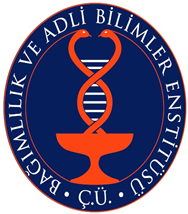 T.C.ÇUKUROVA ÜNİVERSİTESİBAĞIMLILIK VE ADLİ BİLİMLER ENSTİTÜSÜGÖREV TANIM FORMU                                               T.C.ÇUKUROVA ÜNİVERSİTESİBAĞIMLILIK VE ADLİ BİLİMLER ENSTİTÜSÜGÖREV TANIM FORMU                                               ORGANİZASYON BİLGİLERİBİRİM ADIENSTİTÜ MÜDÜR YARDIMCISIORGANİZASYON BİLGİLERİÜST YÖNETİCİ/YÖNETİCİLERMÜDÜRORGANİZASYON BİLGİLERİGÖREV ÜNVANIMÜDÜR YARDIMCISIORGANİZASYON BİLGİLERİYERİNE BAKACAK PERSONELEnstitü Müdürünün görevlerini yerine getirmesinde yardımcı olmak üzere en çok üç yıl için atanabilirler. Müdür gerekli gördüğünde yardımcılarını değiştirebilir. Müdürün görevi sona erdiğinde yardımcılarının da görevi sona erer. Müdür Yardımcıları, Çukurova Üniversitesi üst yönetimi tarafından belirlenen amaç ve ilkelere uygun olarak; Enstitünün vizyonu ve misyonu doğrultusunda eğitim ve öğretim faaliyetlerinin yürütülmesi amacıyla çalışmalarda bulunurlar. Enstitü Müdür yardımcıları Müdüre karşı sorumludurlar. Müdür Yardımcıları Müdür bulunmadığında müdüre vekâlet ederler. Akademik ve idari-mali işlere bakan iki ayrı müdür yardımcısı bulunur.Enstitü Müdür Yardımcısı (İdari İşler)*Müdüre görevi başında olmadığı zamanlarda vekâlet eder.*Enstitü Öz Değerlendirme Raporunu ve Stratejik Planını hazırlar.*Her yıl Enstitünün analitik bütçesinin gerekçeleri ile birlikte hazırlanmasını sağlar.*Mal ve hizmet alımında idari ve mali süreçleri takip eder ve idari-mali birimler üzerinde genel gözetim ve denetim görevini yapar.*Öğretim üyeleri ve araştırma görevlileri tarafından hazırlanan veya yürütülen Enstitü nezdindeki projeleri takip eder.*Enstitü binasının fiziksel iç ve dış ortamlarının denetlenmesini ve emniyet altına alınmasını sağlar, *Enstitü ile diğer kurumlar arasındaki yazışmaları ve işbirliklerini yürütür.Enstitü Müdürünün verdiği diğer görevleri yapar.Enstitü Müdür Yardımcıları, yukarıda belirlenen görevlerini yerine getirmede Enstitü Müdürü adına hareket ederler ve Enstitü Müdürüne karşı sorumludurlar.Enstitü Müdürünün görevlerini yerine getirmesinde yardımcı olmak üzere en çok üç yıl için atanabilirler. Müdür gerekli gördüğünde yardımcılarını değiştirebilir. Müdürün görevi sona erdiğinde yardımcılarının da görevi sona erer. Müdür Yardımcıları, Çukurova Üniversitesi üst yönetimi tarafından belirlenen amaç ve ilkelere uygun olarak; Enstitünün vizyonu ve misyonu doğrultusunda eğitim ve öğretim faaliyetlerinin yürütülmesi amacıyla çalışmalarda bulunurlar. Enstitü Müdür yardımcıları Müdüre karşı sorumludurlar. Müdür Yardımcıları Müdür bulunmadığında müdüre vekâlet ederler. Akademik ve idari-mali işlere bakan iki ayrı müdür yardımcısı bulunur.Enstitü Müdür Yardımcısı (İdari İşler)*Müdüre görevi başında olmadığı zamanlarda vekâlet eder.*Enstitü Öz Değerlendirme Raporunu ve Stratejik Planını hazırlar.*Her yıl Enstitünün analitik bütçesinin gerekçeleri ile birlikte hazırlanmasını sağlar.*Mal ve hizmet alımında idari ve mali süreçleri takip eder ve idari-mali birimler üzerinde genel gözetim ve denetim görevini yapar.*Öğretim üyeleri ve araştırma görevlileri tarafından hazırlanan veya yürütülen Enstitü nezdindeki projeleri takip eder.*Enstitü binasının fiziksel iç ve dış ortamlarının denetlenmesini ve emniyet altına alınmasını sağlar, *Enstitü ile diğer kurumlar arasındaki yazışmaları ve işbirliklerini yürütür.Enstitü Müdürünün verdiği diğer görevleri yapar.Enstitü Müdür Yardımcıları, yukarıda belirlenen görevlerini yerine getirmede Enstitü Müdürü adına hareket ederler ve Enstitü Müdürüne karşı sorumludurlar.Enstitü Müdürünün görevlerini yerine getirmesinde yardımcı olmak üzere en çok üç yıl için atanabilirler. Müdür gerekli gördüğünde yardımcılarını değiştirebilir. Müdürün görevi sona erdiğinde yardımcılarının da görevi sona erer. Müdür Yardımcıları, Çukurova Üniversitesi üst yönetimi tarafından belirlenen amaç ve ilkelere uygun olarak; Enstitünün vizyonu ve misyonu doğrultusunda eğitim ve öğretim faaliyetlerinin yürütülmesi amacıyla çalışmalarda bulunurlar. Enstitü Müdür yardımcıları Müdüre karşı sorumludurlar. Müdür Yardımcıları Müdür bulunmadığında müdüre vekâlet ederler. Akademik ve idari-mali işlere bakan iki ayrı müdür yardımcısı bulunur.Enstitü Müdür Yardımcısı (İdari İşler)*Müdüre görevi başında olmadığı zamanlarda vekâlet eder.*Enstitü Öz Değerlendirme Raporunu ve Stratejik Planını hazırlar.*Her yıl Enstitünün analitik bütçesinin gerekçeleri ile birlikte hazırlanmasını sağlar.*Mal ve hizmet alımında idari ve mali süreçleri takip eder ve idari-mali birimler üzerinde genel gözetim ve denetim görevini yapar.*Öğretim üyeleri ve araştırma görevlileri tarafından hazırlanan veya yürütülen Enstitü nezdindeki projeleri takip eder.*Enstitü binasının fiziksel iç ve dış ortamlarının denetlenmesini ve emniyet altına alınmasını sağlar, *Enstitü ile diğer kurumlar arasındaki yazışmaları ve işbirliklerini yürütür.Enstitü Müdürünün verdiği diğer görevleri yapar.Enstitü Müdür Yardımcıları, yukarıda belirlenen görevlerini yerine getirmede Enstitü Müdürü adına hareket ederler ve Enstitü Müdürüne karşı sorumludurlar.